January 11, 2024A-2016-2557226Via Certified MailDAN MESSINAAGGRESSIVE ENERGY LLC78 RAPELYE STREETBROOKLYN NY 11231Dear Mr. Messina:	On January 10, 2024, the Commission received a Bond Reduction Annual Compliance filing fee in the amount of $350.00 for Aggressive Energy LLC.  Because the filing is for continued compliance only and not a new bond reduction, no filing fee is required.  Enclosed please find your cashier’s check for $350.00, which we are returning to you.	Should you have any questions pertaining to your filing, please contact our Bureau at 717-772-7777.								Sincerely,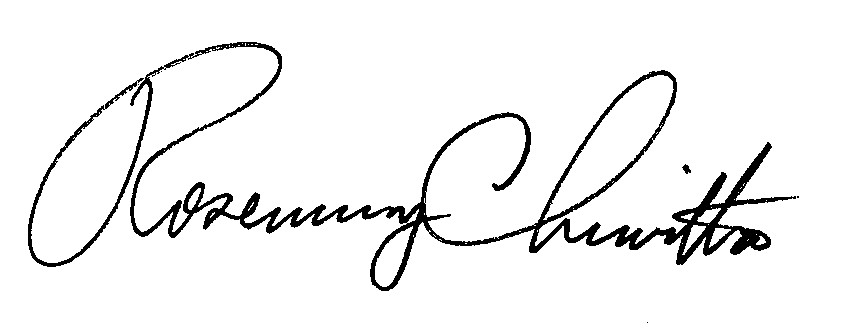 Rosemary ChiavettaSecretaryEnclosure: Cashier’s Check # 2320092RC: jbs